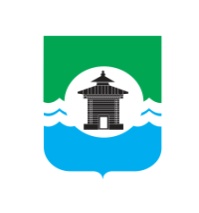 ИРКУТСКАЯ ОБЛАСТЬАДМИНИСТРАЦИЯ МУНИЦИПАЛЬНОГО ОБРАЗОВАНИЯ «БРАТСКИЙ РАЙОН»ПОСТАНОВЛЕНИЕ     От 24.11.2023  	                      		                                        	№ 953О прекращении навигации на паромной переправе «Кантин» по маршруту «с.Ключи-Булак – п.Харанжино» на территории муниципального образования «Братский район»              В связи с наступлением устойчивых отрицательных температур окружающего воздуха, в соответствии с требованиями Федерального закона от 06.10.2003 № 131-ФЗ «Об общих принципах организации местного самоуправления в Российской Федерации», Федерального закона от 21.12.1994 № 68-ФЗ «О защите населения и территорий от чрезвычайных ситуаций природного и техногенного характера», руководствуясь статьями 37, 45 Устава муниципального образования «Братский район», администрация муниципального образования «Братский район»ПОСТАНОВЛЯЕТ:Прекратить навигацию на паромной переправе «Кантин» по маршруту «с.Ключи-Булак - п.Харанжино» на территории муниципального образования «Братский район» с 27.11.2023.2. Настоящее постановление подлежит официальному опубликованию. 3. Контроль за исполнением настоящего постановления возложить на первого заместителя мэра администрации муниципального образования «Братский район» Короткову О.А.        Мэр муниципального образования  «Братский район»                                                                           А.С. ДубровинПОДГОТОВИЛ:Ведущий специалист отдела по транспорту и связи в Комитете жилищно-коммунального хозяйства, транспорта и экологии        ________________________Е.Ю. Колотыгина	            (подпись)         __________________2023                                   СОГЛАСОВАНО:        Первый заместитель мэра администрации МО «Братский район»                                                         __________________________ О.А. Короткова						                (подпись)         __________________2023       Председатель Комитета жилищно-коммунального хозяйства,        транспорта и экологии администрации МО «Братский район»                 ___________________________ Р.А. Мельников						                 (подпись)         __________________2023       Начальник отдела транспорта и связи в Комитете жилищно-коммунального        хозяйства, транспорта и экологии                          ______________________________ А.Н. Шитиков                          						       (подпись)        __________________2023        Ведущий аналитик юридического отдела        (коррупциогенных факторов не выявлено)                                                   ____________________________ В.А. Верещагин                 (подпись)       __________________2023       Руководитель Аппарата администрации МО «Братский район»                     ___________________________ Н.В. Тихонова						     (подпись)         __________________2023Список рассылки:1. Отдел контроля и делопроизводства в Аппарате администрации– 1 экз. 2. Отдел по транспорту и связи в Комитете ЖКХ, транспорта и экологии – 1 экз.:                     3. Филиалу АО «Группа «Илим» в Братском районе– 1 экз.4. Начальнику Братского отделения ГИМС– 1 экз.5. Начальнику МУ МВД России «Братское»– 1 экз.:6.  Главе Ключи-Булакского МО.– 1экз.7. Главе Харанжинского МО – 1 экз.